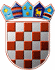             REPUBLIKA HRVATSKA   KRAPINSKO-ZAGORSKA ŽUPANIJA                      UPRAVNI ODJEL     ZA OPĆE I ZAJEDNIČKE POSLOVEKLASA: 023-04/19-01/04URBROJ: 2140/01-11-19-1Krapina, 28. listopada 2019.      	Na temelju članka 17. Statuta Krapinsko-zagorske županije („Službeni glasnik Krapinsko-zagorske županije“, broj 13/01., 5/06., 14/09., 11/13., 26/13. – pročišćeni tekst i 13/18.) i Kodeksa savjetovanja sa zainteresiranom javnošću u postupcima donošenja općih akata Krapinsko-zagorske županije („Službeni glasnik Krapinsko-zagorske županije“, broj 24/14.) upućuje se Javni poziv za savjetovanje sa zainteresiranom javnošću u postupku donošenjaOdluke o ustrojstvu i djelokrugu upravnih tijela Krapinsko-zagorske županije	 Sukladno odredbama Kodeksa savjetovanja sa zainteresiranom javnošću u postupcima donošenja općih akata Krapinsko-zagorske županije (Službeni glasnik Krapinsko-zagorske županije“, broj 24/14.), poziva se zainteresirana javnost da svojim prijedlozima i sugestijama pridonese kvaliteti dokumenta koji se donosi. 	   Slijedom Nacionalnog programa reformi Vlade Republike Hrvatske iz travnja 2019. godine, u okviru reformskog prioriteta „Unapređenje javne uprave“ i mjere „Decentralizacija i racionalizacija“  donesen je novi Zakon o sustavu državne uprave („Narodne novine“, broj 66/19., dalje u tekstu: Zakon) koji je stupio na snagu 18. srpnja 2019. godine.                  Zakonom je propisano da se jedinicama lokalne i područne (regionalne) samouprave posebnim zakonom mogu povjeriti  poslovi neposredne provedbe zakona u prvom stupnju i drugi upravni i stručni poslovi te da se poslovi povjeravaju ako je to opravdano s obzirom na prirodu poslova i u osobitom interesu građana. Za zakonito i pravilno obavljanje povjerenih poslova odgovara izvršno tijelo jedinice lokalne ili područne (regionalne) samouprave.                  Člankom 67. Zakona određeno je da uredi državne uprave nastavljaju s radom do stupanja na snagu posebnih zakona kojima će se pojedini poslovi državne uprave iz nadležnosti ureda državne uprave povjeriti županijama te da županije, razmjerno povjerenim poslovima, preuzimaju državne službenike, uključujući predstojnike, namještenike, pismohranu i drugu dokumentaciju te opremu i sredstva za rad mjesno nadležnih ureda državne uprave.                  Posebni zakoni kojima se poslovi povjeravaju županijama su doneseni, a stupiti će na snagu 1. siječnja 2020. godine.                   Iz navedenog proizlazi da je potrebno predvidjeti koja će upravna tijela Krapinsko-zagorske županije obavljati pojedine povjerene poslove.                 Člankom 53. Zakona o lokalnoj i područnoj (regionalnoj) samoupravi („Narodne novine“, broj 33/01., 60/01. -vjerodostojno tumačenje, 129/05.,  109/07., 125/08, 36/09., 150/11., 144/12., 19/13. – pročišćeni tekst, 144/12. i 123/17.) propisano je da se ustrojstvo upravnih tijela jedinica lokalne i područne (regionalne) samouprave uređuje općim aktom jedinice, u skladu sa statutom i zakonom, a člankom 35. da predstavničko tijelo uređuje ustrojstvo i djelokrug upravnih tijela jedinice lokalne, odnosno područne (regionalne) samouprave.                  Sukladno važećoj Odluci o ustrojstvu upravnih tijela Krapinsko-zagorske županije („Službeni glasnik Krapinsko-zagorske županije“, broj 26/13., 15/14., 30A/15. i 38/17.) Krapinsko-zagorska županija ima 10 upravnih tijela: Ured županaUpravni odjel za poslove Županijske skupštineUpravni odjel za gospodarstvo, poljoprivredu, promet i komunalnu infrastrukturuUpravni odjel za javnu nabavu i EU fondoveUpravni odjel za prostorno uređenje, gradnju i zaštitu okolišaUpravni odjel za zdravstvo, socijalnu skrb, udruge i mlade Upravni odjel za obrazovanje, kulturu, šport i  tehničku kulturu Upravni odjel za financije i proračunUpravni odjel za opće i zajedničke posloveSlužba za unutarnju reviziju.                Nacrtom prijedloga Odluke o ustrojstvu i djelokrugu upravnih tijela Krapinsko-zagorske županije predviđeno je osnivanje novog upravnog tijela – Upravnog odjela za opću upravu i imovinsko-pravne poslove, promjena naziva Upravnog odjela zdravstvo, socijalnu skrb, udruge i mlade u Upravni odjel za zdravstvo, socijalnu politiku, branitelje, civilno društvo i mlade, pojedini postojeći poslovi preraspodijeljeni su između upravnih tijela te su izvršena terminološka poboljšanja teksta u odnosu na važeću Odluku o ustrojstvu i djelokrugu upravnih tijela Krapinsko-zagorske županije.	  Povjereni poslovi, osim u Upravnom odjelu za opću upravu i imovinsko-pravne poslove, obavljati će se u Upravnom odjelu za zdravstvo, socijalnu politiku, branitelje, civilno društvo i mlade, Upravnom odjelu za obrazovanje, kulturu šport i tehničku kulturu te u Upravnom odjelu za gospodarstvo, poljoprivredu, promet i komunalnu infrastrukturu.    Svi u roku pristigli prijedlozi razmotrit će se i oni prihvaćeni, ugraditi u nacrt prijedloga Odluke o ustrojstvu i djelokrugu upravnih tijela Krapinsko-zagorske županije koji će se uputiti Županijskoj skupštini na donošenje.                Svoje prijedloge možete u pisanom obliku poslati na adresu: Krapinsko-zagorska županija, Upravni odjel za opće i zajedničke poslove, Magistratska 1, Krapina, te na e-mail adresu: petra.vrancic@kzz.hr zaključno s danom 27. studenog 2019. godine.                 PROČELNICA                                                                                                                                                                                                                                              Petra Vrančić Lež